Насвай – обман курильщика.Начало формы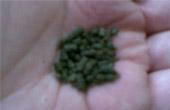 Школа. Время первых открытий и первых друзей. Первой любви и первых свиданий. Первых побед и первых мечтаний. К сожалению, школьные годы характеризуются не только накоплением положительного опыта общения с миром. Большинство детей именно здесь впервые затягиваются сигаретой, пробуют на вкус спиртное, а то и наркотические препараты. Одной из серьезных проблем в наше время является широко распространенное среди школьников употребление так называемого насвая, вещества, обладающего слабым наркотическим действием. Ситуация также  осложняется специфическими особенностями насвая, которые обуславливают проблематичность явного выявления признаков его употребления. Во многих случаях родители подростков даже не представляют себе, как он выглядит и каким способом он употребляется.В настоящее время насвай является общедоступным веществом, в отличие от сигарет и спиртных напитков, продажа которых разрешена только лицам, достигшим 18 лет. Кроме того, он отличается низкой ценой, — его стоимость ниже, чем у сигарет. Согласно опросам подростков из разных школ, большинство из них употребляет насвай только для того, чтобы бросить курить. Но, согласно результатам тех же опросов, практически не существует примеров того, что после отказа от сигарет, подросток смог бы отказаться и от употребления этого наркотического вещества. В подавляющем большинстве случаев он все равно в итоге возвращался к одной из этих вредных привычек.Еще одной особенностью насвая является то, что практически невозможно выделить в толпе человека, который даже в данный момент его употребляет. Это вещество не требует подкожных или внутривенных инъекций, глотания таблеток или чего-то подобного. Достаточно одну его небольшую по объему порцию положить за губу или под язык, после чего ждать наступления эффекта, обусловленного его действием.Данный эффект заключается в непродолжительном (не более 5-7 минут) легком расслаблении и помутнении в глазах. Далее употребление насвая может вызвать приступы тошноты, головную боль, расстройство желудка и образование волдырей на губах.Длительное употребление данного наркотика может вызывать более тяжелые последствия. Онкологи среднеазиатского региона (именно там эта проблема уже поднимается на государственном уровне) указывают, что 80% людей, страдающих раковыми заболеваниями губы, языка или гортани, употребляют насвай. Состав этого наркотического вещества, который будет рассмотрен несколько ниже, обуславливает возможность возникновения и развития различных инфекционных заболеваний. Кроме того, его употребление не помогает исчезновению никотиновой зависимости у курильщиков, а наоборот, вызывает ее появление у людей, которые даже и не прикасались к сигаретам. Также нельзя сбрасывать со счетов развитие зависимости от насвая как психотропного вещества. Помимо всего вышесказанного, его употребление вызывает разрушение зубов и их корней, а в случае подростков — задержки в психическом развитии, ухудшение памяти и потерю уравновешенности.В настоящее время основным компонентом насвая являются простая махорка или табак. Ранее использовалось табакоподобное растение «нас», которое и дало название этому веществу. Помимо табака, в состав насвая входит гашеная известь, зола различных растений, смесь из верблюжьего кизяка или куриного помета, в некоторых случаях — масло. Отвращение вызывает сам состав этого зелья, а уж необходимость брать его в рот… Кстати, небольшая деталь. Куриный помет при поливе им огородов всегда предварительно смешивается с водой для того, чтобы исключить повреждение растений, которые могут сгореть. А ведь в состав насвая куриный помет вносится как есть, без каких-либо разбавлений.Методы и средства, которые в данное время противопоставляются развитию этой проблемы в учебных заведениях, явно не продуманны и недостаточны. В некоторых школах проводятся различные акции против наркомании среди подростков, и вывешиваются листовки, содержащие информацию о вреде насвая. Правда, очень часто эти листовки не привлекают к себе внимания даже своими размерами, которые оказываются меньше, чем у листа тетради. К тому же, найти самого насвайщика довольно-таки сложно.  Возможно, установка систем видеонаблюдения в школах в какой-то мере помогла бы решить данную проблему.